Fizjoterapia  studia stacjonarne semestr 4  rok akad. 2021/22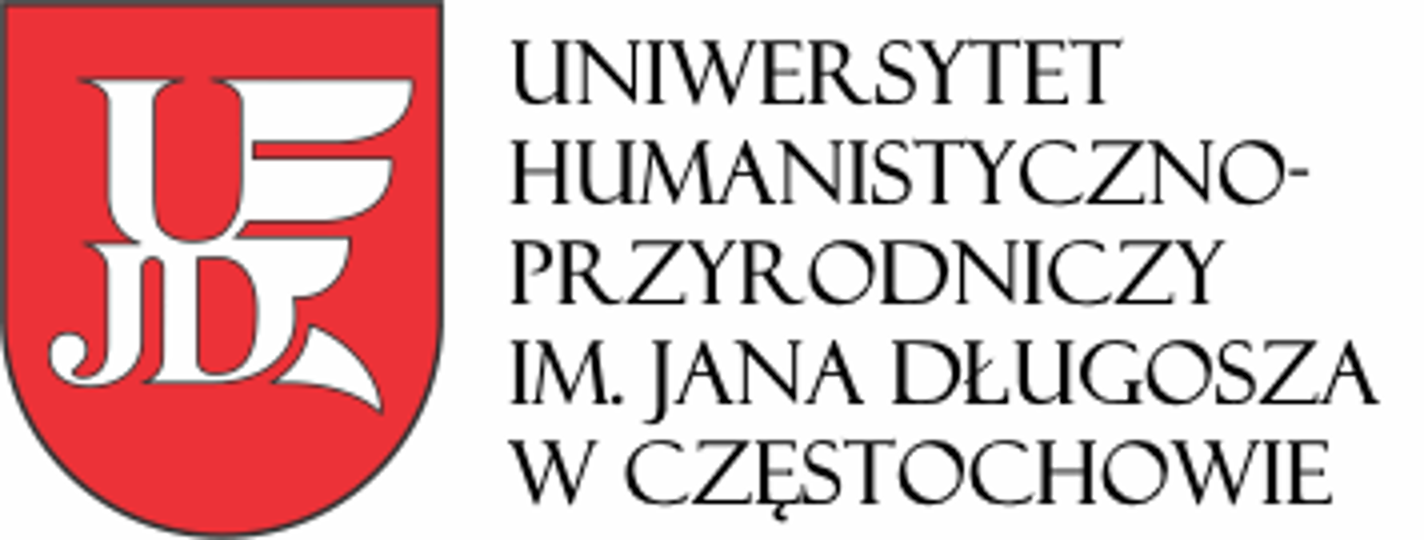 * przedmioty do wyboru z oferty uczelni** przedmioty do wyboru; student z 3 proponowanych przedmiotów w semestrze wybiera 2 przedmiotyLp.PrzedmiotLiczba godzinForma zajęćECTSForma zaliczeniaEgzamin1Anatomia palpacyjna15Ćwiczenia1Ocena2Farmakologia w fizjoterapii15Wykłady1Ocena3Fizjoterapia w sporcie**(wybór)30Ćwiczenia1Ocena4Język obcy *30Konwersatorium2Ocena5Kinezyterapia 30Laboratorium1ZaliczenieEgzamin6Kliniczne podstawy w  psychiatrii12Laboratorium0,5Ocena6Kliniczne podstawy w  psychiatrii8Wykłady0,5Ocena7Kliniczne podstawy w geriatrii 12Laboratorium0,5Ocena7Kliniczne podstawy w geriatrii 8Wykłady0,5Ocena8Kliniczne podstawy w ginekologii i położnictwie12Laboratorium0,5Ocena8Kliniczne podstawy w ginekologii i położnictwie8Wykłady0,5Ocena9Kliniczne podstawy w kardiologii i kardiochirurgii12Laboratorium0,5Ocena10Kliniczne podstawy w medycynie sportowej15Laboratorium0,5Ocena10Kliniczne podstawy w medycynie sportowej5Wykłady0,5Ocena11Kliniczne podstawy w neurologii dziecięcej12Laboratorium0,5Ocena11Kliniczne podstawy w neurologii dziecięcej8Wykłady0,5Ocena12Kliniczne podstawy w pediatrii10Laboratorium0,5Ocena12Kliniczne podstawy w pediatrii4Wykłady0,5Ocena13Kliniczne podstawy w pulmonologii12Laboratorium0,5Ocena14Masaż 45Laboratorium2Ocena15Odnowa biologiczna30Laboratorium1Ocena15Odnowa biologiczna10Wykłady1Ocena16Terapia manualna45Laboratorium2Ocena16Terapia manualna5Wykłady0Ocena17Żywienie człowieka**(wybór)30Ćwiczenia1OcenaRazem:Razem:42318Wakacyjna praktyka z kinezyterapii300Praktyka11OcenaRazem:Razem:72331